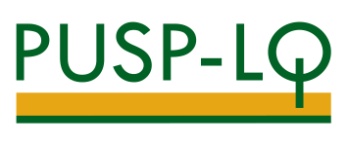 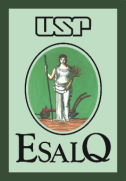 REQUISIÇÃO DE TRANSPORTERequisição nº:    / Requisição nº:    / Requisição nº:    / Tipo da Viagem Administrativa           Didática          OutrosTipo da Viagem Administrativa           Didática          OutrosTipo da Viagem Administrativa           Didática          OutrosTipo da Viagem Administrativa           Didática          OutrosTipo da Viagem Administrativa           Didática          OutrosTipo da Viagem Administrativa           Didática          OutrosTipo da Viagem Administrativa           Didática          OutrosTipo da Viagem Administrativa           Didática          OutrosTipo da Viagem Administrativa           Didática          Outros01Unidade requisitante:  Unidade requisitante:  Unidade requisitante:  Departamento/Setor:Departamento/Setor:Departamento/Setor:Departamento/Setor:Departamento/Setor:Departamento/Setor:Departamento/Setor:Departamento/Setor:02Responsável pelo pedido: Responsável pelo pedido: Responsável pelo pedido: Responsável pelo pedido: Responsável pelo pedido: Responsável pelo pedido: Responsável pelo pedido: Responsável pelo pedido: Responsável pelo pedido: Responsável pelo pedido: Responsável pelo pedido: 03Data e local de saída: //Data e local de saída: //Data e local de saída: //Data e local de saída: //Data e local de saída: //Horário de saída: :Horário de saída: :Horário de saída: :Horário de saída: :Horário de saída: :Horário de saída: :04Data e local de retorno: //Data e local de retorno: //Data e local de retorno: //Data e local de retorno: //Data e local de retorno: //Horário previsto do término das atividades: :Horário previsto do término das atividades: :Horário previsto do término das atividades: :Horário previsto do término das atividades: :Horário previsto do término das atividades: :Horário previsto do término das atividades: :05Veículo solicitado:  Veículo solicitado:  Veículo solicitado:  Veículo solicitado:  Veículo solicitado:  Veículo solicitado:  Veículo solicitado:  Veículo solicitado:  Veículo solicitado:  Veículo solicitado:  Veículo solicitado:  06Detalhar a finalidade: Detalhar a finalidade: Detalhar a finalidade: Detalhar a finalidade: Detalhar a finalidade: Detalhar a finalidade: Detalhar a finalidade: Detalhar a finalidade: Detalhar a finalidade: Detalhar a finalidade: Detalhar a finalidade: 07Informações técnicas e itinerário da viagem:Informações técnicas e itinerário da viagem:Informações técnicas e itinerário da viagem:Informações técnicas e itinerário da viagem:Informações técnicas e itinerário da viagem:Informações técnicas e itinerário da viagem:Informações técnicas e itinerário da viagem:Informações técnicas e itinerário da viagem:Informações técnicas e itinerário da viagem:Informações técnicas e itinerário da viagem:Informações técnicas e itinerário da viagem:07Instituição: Instituição: Instituição: Instituição: Instituição: Instituição: Instituição: Instituição: Instituição: Instituição: Instituição: 07Endereço: Endereço: Endereço: Endereço: Endereço: Endereço: Endereço: Município: Município: Município: Estado: 07Pessoa para contato: Pessoa para contato: Pessoa para contato: Pessoa para contato: Fone: Fone: Fone: Fone: Celular: Celular: Celular: 07Tipo de pavimento da estrada a ser usada (assinalar a opção, podendo haver mais do que uma):Asfalto              Terra               Urbana            Rural          Outras:Tipo de pavimento da estrada a ser usada (assinalar a opção, podendo haver mais do que uma):Asfalto              Terra               Urbana            Rural          Outras:Tipo de pavimento da estrada a ser usada (assinalar a opção, podendo haver mais do que uma):Asfalto              Terra               Urbana            Rural          Outras:Tipo de pavimento da estrada a ser usada (assinalar a opção, podendo haver mais do que uma):Asfalto              Terra               Urbana            Rural          Outras:Tipo de pavimento da estrada a ser usada (assinalar a opção, podendo haver mais do que uma):Asfalto              Terra               Urbana            Rural          Outras:Tipo de pavimento da estrada a ser usada (assinalar a opção, podendo haver mais do que uma):Asfalto              Terra               Urbana            Rural          Outras:Tipo de pavimento da estrada a ser usada (assinalar a opção, podendo haver mais do que uma):Asfalto              Terra               Urbana            Rural          Outras:Tipo de pavimento da estrada a ser usada (assinalar a opção, podendo haver mais do que uma):Asfalto              Terra               Urbana            Rural          Outras:Tipo de pavimento da estrada a ser usada (assinalar a opção, podendo haver mais do que uma):Asfalto              Terra               Urbana            Rural          Outras:Tipo de pavimento da estrada a ser usada (assinalar a opção, podendo haver mais do que uma):Asfalto              Terra               Urbana            Rural          Outras:Tipo de pavimento da estrada a ser usada (assinalar a opção, podendo haver mais do que uma):Asfalto              Terra               Urbana            Rural          Outras:07Haverá deslocamento dentro do local ou outro destino?   Sim  Não – Se sim discriminar: Haverá deslocamento dentro do local ou outro destino?   Sim  Não – Se sim discriminar: Haverá deslocamento dentro do local ou outro destino?   Sim  Não – Se sim discriminar: Haverá deslocamento dentro do local ou outro destino?   Sim  Não – Se sim discriminar: Haverá deslocamento dentro do local ou outro destino?   Sim  Não – Se sim discriminar: Haverá deslocamento dentro do local ou outro destino?   Sim  Não – Se sim discriminar: Haverá deslocamento dentro do local ou outro destino?   Sim  Não – Se sim discriminar: Haverá deslocamento dentro do local ou outro destino?   Sim  Não – Se sim discriminar: Haverá deslocamento dentro do local ou outro destino?   Sim  Não – Se sim discriminar: Haverá deslocamento dentro do local ou outro destino?   Sim  Não – Se sim discriminar: Haverá deslocamento dentro do local ou outro destino?   Sim  Não – Se sim discriminar: 08O requisitante poderá oferecer motorista credenciado para, numa eventualidade, dirigir veículos oficiais?        Sim  Não -  Se afirmativo, anexar xerox da carteira de autorização da Diretoria da Unidade.O requisitante poderá oferecer motorista credenciado para, numa eventualidade, dirigir veículos oficiais?        Sim  Não -  Se afirmativo, anexar xerox da carteira de autorização da Diretoria da Unidade.O requisitante poderá oferecer motorista credenciado para, numa eventualidade, dirigir veículos oficiais?        Sim  Não -  Se afirmativo, anexar xerox da carteira de autorização da Diretoria da Unidade.O requisitante poderá oferecer motorista credenciado para, numa eventualidade, dirigir veículos oficiais?        Sim  Não -  Se afirmativo, anexar xerox da carteira de autorização da Diretoria da Unidade.O requisitante poderá oferecer motorista credenciado para, numa eventualidade, dirigir veículos oficiais?        Sim  Não -  Se afirmativo, anexar xerox da carteira de autorização da Diretoria da Unidade.O requisitante poderá oferecer motorista credenciado para, numa eventualidade, dirigir veículos oficiais?        Sim  Não -  Se afirmativo, anexar xerox da carteira de autorização da Diretoria da Unidade.O requisitante poderá oferecer motorista credenciado para, numa eventualidade, dirigir veículos oficiais?        Sim  Não -  Se afirmativo, anexar xerox da carteira de autorização da Diretoria da Unidade.O requisitante poderá oferecer motorista credenciado para, numa eventualidade, dirigir veículos oficiais?        Sim  Não -  Se afirmativo, anexar xerox da carteira de autorização da Diretoria da Unidade.O requisitante poderá oferecer motorista credenciado para, numa eventualidade, dirigir veículos oficiais?        Sim  Não -  Se afirmativo, anexar xerox da carteira de autorização da Diretoria da Unidade.O requisitante poderá oferecer motorista credenciado para, numa eventualidade, dirigir veículos oficiais?        Sim  Não -  Se afirmativo, anexar xerox da carteira de autorização da Diretoria da Unidade.O requisitante poderá oferecer motorista credenciado para, numa eventualidade, dirigir veículos oficiais?        Sim  Não -  Se afirmativo, anexar xerox da carteira de autorização da Diretoria da Unidade.09Relação nominal de passageiros (nome completo, Nº USP ou RG): (Se necessário utilizar o verso)Relação nominal de passageiros (nome completo, Nº USP ou RG): (Se necessário utilizar o verso)Relação nominal de passageiros (nome completo, Nº USP ou RG): (Se necessário utilizar o verso)Relação nominal de passageiros (nome completo, Nº USP ou RG): (Se necessário utilizar o verso)Relação nominal de passageiros (nome completo, Nº USP ou RG): (Se necessário utilizar o verso)Relação nominal de passageiros (nome completo, Nº USP ou RG): (Se necessário utilizar o verso)Relação nominal de passageiros (nome completo, Nº USP ou RG): (Se necessário utilizar o verso)Relação nominal de passageiros (nome completo, Nº USP ou RG): (Se necessário utilizar o verso)Relação nominal de passageiros (nome completo, Nº USP ou RG): (Se necessário utilizar o verso)Relação nominal de passageiros (nome completo, Nº USP ou RG): (Se necessário utilizar o verso)Relação nominal de passageiros (nome completo, Nº USP ou RG): (Se necessário utilizar o verso)10Viagem didática: Viagem didática: Viagem didática: Viagem didática: Viagem didática: Viagem didática: Viagem didática: Viagem didática: Viagem didática: Viagem didática: Viagem didática: 10Nome do responsável pelo veículo:  Nº USP: Fone:  E-mail:  Celular:   Nome do responsável pelo veículo:  Nº USP: Fone:  E-mail:  Celular:   Nome do responsável pelo veículo:  Nº USP: Fone:  E-mail:  Celular:   Nome do responsável pelo veículo:  Nº USP: Fone:  E-mail:  Celular:   Nome do responsável pelo veículo:  Nº USP: Fone:  E-mail:  Celular:   Nome do responsável pelo veículo:  Nº USP: Fone:  E-mail:  Celular:   Nome do responsável pelo veículo:  Nº USP: Fone:  E-mail:  Celular:   Nome do responsável pelo veículo:  Nº USP: Fone:  E-mail:  Celular:   Nome do responsável pelo veículo:  Nº USP: Fone:  E-mail:  Celular:   Nome do responsável pelo veículo:  Nº USP: Fone:  E-mail:  Celular:   Nome do responsável pelo veículo:  Nº USP: Fone:  E-mail:  Celular:   11Nome e Assinatura do requisitante:Data:  //     Nome e Assinatura do requisitante:Data:  //     Nome e Assinatura do requisitante:Data:  //     Nome e Assinatura do requisitante:Data:  //     Nome e Assinatura do requisitante:Data:  //     Nome e Assinatura do requisitante:Data:  //     _________________________________________Assinatura_________________________________________Assinatura_________________________________________Assinatura_________________________________________Assinatura_________________________________________Assinatura12Autorização / Carimbo da ChefiaData:  //Autorização / Carimbo da ChefiaData:  //Autorização / Carimbo da ChefiaData:  //Autorização / Carimbo da ChefiaData:  //Autorização / Carimbo da ChefiaData:  //Autorização / Carimbo da ChefiaData:  //_________________________________________Assinatura_________________________________________Assinatura_________________________________________Assinatura_________________________________________Assinatura_________________________________________Assinatura13Autorização/Carimbo do AutorizadorAutorização/Carimbo do AutorizadorAutorização/Carimbo do AutorizadorAutorização/Carimbo do AutorizadorAutorização/Carimbo do AutorizadorAutorização/Carimbo do AutorizadorAutorização/Carimbo do AutorizadorAutorização/Carimbo do AutorizadorAutorização/Carimbo do AutorizadorAutorização/Carimbo do AutorizadorAutorização/Carimbo do Autorizador PUSP-LQESALQCENACIAGRI_________________________________________Assinatura e data:  //_________________________________________Assinatura e data:  //_________________________________________Assinatura e data:  //_________________________________________Assinatura e data:  //_________________________________________Assinatura e data:  //_________________________________________Assinatura e data:  //_________________________________________Assinatura e data:  //_________________________________________Assinatura e data:  //_________________________________________Assinatura e data:  //_________________________________________Assinatura e data:  //14O atendimento da demanda está condicionado à disponibilidade do motorista, devendo-se considerar a jornada de trabalho com restrição de pagamento de horas extras, bem como o intervalo de 11 horas de descanso previsto pela CLT: a atividade não pode ultrapassar 10 horas por dia, sendo oito horas de expediente mais duas horas de descanso.  Lembramos que de acordo com o § 2º do artigo 61 da CLT, a jornada de trabalho ocorrendo necessidade imperiosa de a duração exceder o limite legal, a mesma não poderá ultrapassar doze (12) horas, correndo tal despesa por conta da Unidade requisitante.  Outrossim, o responsável pelo pedido, abaixo assinado, declara assumir inteira responsabilidade quando do não cumprimento à legislação que rege a matéria, estando sob sua total e única responsabilidade no caso de eventuais demandas trabalhistas, eximindo da mesma qualquer outro, haja vista sua ciência dos aspectos aqui relatados.           Declaro estar ciente e de acordo com a jornada estabelecida, em cumprimento à legislação vigente da função de motorista. Por ser verdade, assino a presente.Responsável pela atividade: ___________________________________ O atendimento da demanda está condicionado à disponibilidade do motorista, devendo-se considerar a jornada de trabalho com restrição de pagamento de horas extras, bem como o intervalo de 11 horas de descanso previsto pela CLT: a atividade não pode ultrapassar 10 horas por dia, sendo oito horas de expediente mais duas horas de descanso.  Lembramos que de acordo com o § 2º do artigo 61 da CLT, a jornada de trabalho ocorrendo necessidade imperiosa de a duração exceder o limite legal, a mesma não poderá ultrapassar doze (12) horas, correndo tal despesa por conta da Unidade requisitante.  Outrossim, o responsável pelo pedido, abaixo assinado, declara assumir inteira responsabilidade quando do não cumprimento à legislação que rege a matéria, estando sob sua total e única responsabilidade no caso de eventuais demandas trabalhistas, eximindo da mesma qualquer outro, haja vista sua ciência dos aspectos aqui relatados.           Declaro estar ciente e de acordo com a jornada estabelecida, em cumprimento à legislação vigente da função de motorista. Por ser verdade, assino a presente.Responsável pela atividade: ___________________________________ O atendimento da demanda está condicionado à disponibilidade do motorista, devendo-se considerar a jornada de trabalho com restrição de pagamento de horas extras, bem como o intervalo de 11 horas de descanso previsto pela CLT: a atividade não pode ultrapassar 10 horas por dia, sendo oito horas de expediente mais duas horas de descanso.  Lembramos que de acordo com o § 2º do artigo 61 da CLT, a jornada de trabalho ocorrendo necessidade imperiosa de a duração exceder o limite legal, a mesma não poderá ultrapassar doze (12) horas, correndo tal despesa por conta da Unidade requisitante.  Outrossim, o responsável pelo pedido, abaixo assinado, declara assumir inteira responsabilidade quando do não cumprimento à legislação que rege a matéria, estando sob sua total e única responsabilidade no caso de eventuais demandas trabalhistas, eximindo da mesma qualquer outro, haja vista sua ciência dos aspectos aqui relatados.           Declaro estar ciente e de acordo com a jornada estabelecida, em cumprimento à legislação vigente da função de motorista. Por ser verdade, assino a presente.Responsável pela atividade: ___________________________________ O atendimento da demanda está condicionado à disponibilidade do motorista, devendo-se considerar a jornada de trabalho com restrição de pagamento de horas extras, bem como o intervalo de 11 horas de descanso previsto pela CLT: a atividade não pode ultrapassar 10 horas por dia, sendo oito horas de expediente mais duas horas de descanso.  Lembramos que de acordo com o § 2º do artigo 61 da CLT, a jornada de trabalho ocorrendo necessidade imperiosa de a duração exceder o limite legal, a mesma não poderá ultrapassar doze (12) horas, correndo tal despesa por conta da Unidade requisitante.  Outrossim, o responsável pelo pedido, abaixo assinado, declara assumir inteira responsabilidade quando do não cumprimento à legislação que rege a matéria, estando sob sua total e única responsabilidade no caso de eventuais demandas trabalhistas, eximindo da mesma qualquer outro, haja vista sua ciência dos aspectos aqui relatados.           Declaro estar ciente e de acordo com a jornada estabelecida, em cumprimento à legislação vigente da função de motorista. Por ser verdade, assino a presente.Responsável pela atividade: ___________________________________ O atendimento da demanda está condicionado à disponibilidade do motorista, devendo-se considerar a jornada de trabalho com restrição de pagamento de horas extras, bem como o intervalo de 11 horas de descanso previsto pela CLT: a atividade não pode ultrapassar 10 horas por dia, sendo oito horas de expediente mais duas horas de descanso.  Lembramos que de acordo com o § 2º do artigo 61 da CLT, a jornada de trabalho ocorrendo necessidade imperiosa de a duração exceder o limite legal, a mesma não poderá ultrapassar doze (12) horas, correndo tal despesa por conta da Unidade requisitante.  Outrossim, o responsável pelo pedido, abaixo assinado, declara assumir inteira responsabilidade quando do não cumprimento à legislação que rege a matéria, estando sob sua total e única responsabilidade no caso de eventuais demandas trabalhistas, eximindo da mesma qualquer outro, haja vista sua ciência dos aspectos aqui relatados.           Declaro estar ciente e de acordo com a jornada estabelecida, em cumprimento à legislação vigente da função de motorista. Por ser verdade, assino a presente.Responsável pela atividade: ___________________________________ O atendimento da demanda está condicionado à disponibilidade do motorista, devendo-se considerar a jornada de trabalho com restrição de pagamento de horas extras, bem como o intervalo de 11 horas de descanso previsto pela CLT: a atividade não pode ultrapassar 10 horas por dia, sendo oito horas de expediente mais duas horas de descanso.  Lembramos que de acordo com o § 2º do artigo 61 da CLT, a jornada de trabalho ocorrendo necessidade imperiosa de a duração exceder o limite legal, a mesma não poderá ultrapassar doze (12) horas, correndo tal despesa por conta da Unidade requisitante.  Outrossim, o responsável pelo pedido, abaixo assinado, declara assumir inteira responsabilidade quando do não cumprimento à legislação que rege a matéria, estando sob sua total e única responsabilidade no caso de eventuais demandas trabalhistas, eximindo da mesma qualquer outro, haja vista sua ciência dos aspectos aqui relatados.           Declaro estar ciente e de acordo com a jornada estabelecida, em cumprimento à legislação vigente da função de motorista. Por ser verdade, assino a presente.Responsável pela atividade: ___________________________________ O atendimento da demanda está condicionado à disponibilidade do motorista, devendo-se considerar a jornada de trabalho com restrição de pagamento de horas extras, bem como o intervalo de 11 horas de descanso previsto pela CLT: a atividade não pode ultrapassar 10 horas por dia, sendo oito horas de expediente mais duas horas de descanso.  Lembramos que de acordo com o § 2º do artigo 61 da CLT, a jornada de trabalho ocorrendo necessidade imperiosa de a duração exceder o limite legal, a mesma não poderá ultrapassar doze (12) horas, correndo tal despesa por conta da Unidade requisitante.  Outrossim, o responsável pelo pedido, abaixo assinado, declara assumir inteira responsabilidade quando do não cumprimento à legislação que rege a matéria, estando sob sua total e única responsabilidade no caso de eventuais demandas trabalhistas, eximindo da mesma qualquer outro, haja vista sua ciência dos aspectos aqui relatados.           Declaro estar ciente e de acordo com a jornada estabelecida, em cumprimento à legislação vigente da função de motorista. Por ser verdade, assino a presente.Responsável pela atividade: ___________________________________ O atendimento da demanda está condicionado à disponibilidade do motorista, devendo-se considerar a jornada de trabalho com restrição de pagamento de horas extras, bem como o intervalo de 11 horas de descanso previsto pela CLT: a atividade não pode ultrapassar 10 horas por dia, sendo oito horas de expediente mais duas horas de descanso.  Lembramos que de acordo com o § 2º do artigo 61 da CLT, a jornada de trabalho ocorrendo necessidade imperiosa de a duração exceder o limite legal, a mesma não poderá ultrapassar doze (12) horas, correndo tal despesa por conta da Unidade requisitante.  Outrossim, o responsável pelo pedido, abaixo assinado, declara assumir inteira responsabilidade quando do não cumprimento à legislação que rege a matéria, estando sob sua total e única responsabilidade no caso de eventuais demandas trabalhistas, eximindo da mesma qualquer outro, haja vista sua ciência dos aspectos aqui relatados.           Declaro estar ciente e de acordo com a jornada estabelecida, em cumprimento à legislação vigente da função de motorista. Por ser verdade, assino a presente.Responsável pela atividade: ___________________________________ O atendimento da demanda está condicionado à disponibilidade do motorista, devendo-se considerar a jornada de trabalho com restrição de pagamento de horas extras, bem como o intervalo de 11 horas de descanso previsto pela CLT: a atividade não pode ultrapassar 10 horas por dia, sendo oito horas de expediente mais duas horas de descanso.  Lembramos que de acordo com o § 2º do artigo 61 da CLT, a jornada de trabalho ocorrendo necessidade imperiosa de a duração exceder o limite legal, a mesma não poderá ultrapassar doze (12) horas, correndo tal despesa por conta da Unidade requisitante.  Outrossim, o responsável pelo pedido, abaixo assinado, declara assumir inteira responsabilidade quando do não cumprimento à legislação que rege a matéria, estando sob sua total e única responsabilidade no caso de eventuais demandas trabalhistas, eximindo da mesma qualquer outro, haja vista sua ciência dos aspectos aqui relatados.           Declaro estar ciente e de acordo com a jornada estabelecida, em cumprimento à legislação vigente da função de motorista. Por ser verdade, assino a presente.Responsável pela atividade: ___________________________________ O atendimento da demanda está condicionado à disponibilidade do motorista, devendo-se considerar a jornada de trabalho com restrição de pagamento de horas extras, bem como o intervalo de 11 horas de descanso previsto pela CLT: a atividade não pode ultrapassar 10 horas por dia, sendo oito horas de expediente mais duas horas de descanso.  Lembramos que de acordo com o § 2º do artigo 61 da CLT, a jornada de trabalho ocorrendo necessidade imperiosa de a duração exceder o limite legal, a mesma não poderá ultrapassar doze (12) horas, correndo tal despesa por conta da Unidade requisitante.  Outrossim, o responsável pelo pedido, abaixo assinado, declara assumir inteira responsabilidade quando do não cumprimento à legislação que rege a matéria, estando sob sua total e única responsabilidade no caso de eventuais demandas trabalhistas, eximindo da mesma qualquer outro, haja vista sua ciência dos aspectos aqui relatados.           Declaro estar ciente e de acordo com a jornada estabelecida, em cumprimento à legislação vigente da função de motorista. Por ser verdade, assino a presente.Responsável pela atividade: ___________________________________ O atendimento da demanda está condicionado à disponibilidade do motorista, devendo-se considerar a jornada de trabalho com restrição de pagamento de horas extras, bem como o intervalo de 11 horas de descanso previsto pela CLT: a atividade não pode ultrapassar 10 horas por dia, sendo oito horas de expediente mais duas horas de descanso.  Lembramos que de acordo com o § 2º do artigo 61 da CLT, a jornada de trabalho ocorrendo necessidade imperiosa de a duração exceder o limite legal, a mesma não poderá ultrapassar doze (12) horas, correndo tal despesa por conta da Unidade requisitante.  Outrossim, o responsável pelo pedido, abaixo assinado, declara assumir inteira responsabilidade quando do não cumprimento à legislação que rege a matéria, estando sob sua total e única responsabilidade no caso de eventuais demandas trabalhistas, eximindo da mesma qualquer outro, haja vista sua ciência dos aspectos aqui relatados.           Declaro estar ciente e de acordo com a jornada estabelecida, em cumprimento à legislação vigente da função de motorista. Por ser verdade, assino a presente.Responsável pela atividade: ___________________________________ 15Para uso exclusivo da Seção de TransportesPara uso exclusivo da Seção de TransportesPara uso exclusivo da Seção de TransportesPara uso exclusivo da Seção de TransportesPara uso exclusivo da Seção de TransportesPara uso exclusivo da Seção de TransportesPara uso exclusivo da Seção de TransportesPara uso exclusivo da Seção de TransportesPara uso exclusivo da Seção de TransportesPara uso exclusivo da Seção de TransportesPara uso exclusivo da Seção de TransportesVisto do chefe da Seção de TransportesVisto do chefe da Seção de TransportesVisto do chefe da Seção de TransportesVisto do chefe da Seção de TransportesVisto do chefe da Seção de TransportesVisto do chefe da Seção de TransportesVisto do chefe da Seção de TransportesVisto do chefe da Seção de TransportesVisto do chefe da Seção de TransportesData: //Data: //OBS.: (Se necessário utilizar o verso)OBS.: (Se necessário utilizar o verso)OBS.: (Se necessário utilizar o verso)OBS.: (Se necessário utilizar o verso)OBS.: (Se necessário utilizar o verso)OBS.: (Se necessário utilizar o verso)OBS.: (Se necessário utilizar o verso)OBS.: (Se necessário utilizar o verso)OBS.: (Se necessário utilizar o verso)OBS.: (Se necessário utilizar o verso)OBS.: (Se necessário utilizar o verso)OBS.: (Se necessário utilizar o verso)